EXTRASdin procesul-verbal nr. 2 al şedinţei Biroului Secţiei Ştiinţe Exacte și Inginereşti din 03 martie 2020 	m. ChişinăuAu fost prezenţi: Cojocaru Svetlana, m. c. – conducător secție, vicepreședinte AȘM; Ursachi Veaceslav, dr. hab. – adjunct conducător secție; Dodon Adelina, dr. – secretar științific secție; 6 membri aleși ai Biroului.Agenda şedinţeiAprobarea avizelor consultative asupra a rapoartelor științifice privind implementarea proiectelor de cercetare finalizate în anul 2019.S-a discutat: Raportul pe proiectul de cercetare instituțional 15.817.02.24F Strategii de elaborare a inhibitorilor moleculari antitumorali de o nouă generaţie. Sinteză, proprietăţi şi mecanisme de acţiune, director proiect acad. GULEA Aurelian, Universitatea de Stat din Moldova.S-a decis prin vot unanim:Luând în considere dezbaterile din cadrul audierii publice și avizul expertului, se aprobă următorul aviz consultativ asupra proiectului:Proiectului i se atribuie calificativul general „Raport acceptat”, cu următoarele calificative pe criterii:Noutate si valoarea rezultatelor științifice–“foarte înaltă”.Au fost sintetizate 3 produse de condensare a dimetilfeniltiosemicarbazidelor și peste 47 compuși coordinativi în baza acestor tiosemicarbazone, pentru care au fost stabilite proprietățile fizicochimice și antiproliferative. A fost testată activitatea biologică a acestor substanţe şi s-a stabilit că unii din compuşii sintetizaţi manifestă activitate anticancer comparabilă sau mai înaltă decât activitatea chimiopreparatelor folosite în medicină.Rezultatele au fost publicate în 2 articole în reviste cu factor de impact, 1 articol în alte reviste internaționale, 1 articol în revistănațională de categoria B și  14 teze la conferințe. Au fost obținute 5 brevete de invenție.Aplicarea practică a rezultatelor – pozitivă, rezultatele sunt de perspectivă pentru a fi utilizate în medicină și industria farmaceutică. Unele preparate elaborate pot fi recomandate pentru cercetări preclinice.Participarea tinerilor – suficientă, dinpersonalul științific de 5 persoane, 2 sunt tineri. A fost susținutăo teză de doctor, 6 teze de master și 12 teze de licență.Participarea în proiecte internaționale – pozitivă. În perioada executării proiectului autorii au câştigat un proiect bilateral cu AUF, Franţa. Au fost stabilite relații de colaborare cu Universitatea de Medicină și Farmacie „Carol Davila” din București, Universitatea Versailles, Franța, Universitatea Laval, Canada, Universitatea Al. I. Cuza, Iași.Managementul implementării proiectului – pozitiv, rezultatele scontate au fost atinse, devieri de la sarcinile propuse nu s-au înregistrat. Infrastructura și echipamentul de cercetare utilizat – A fost utilizată infrastructură de cercetare din cadrul Facultății de Chimie și  Tehnologie Chimică, precum și utilaj performant din cadrul Institutului de Chimie și Institutului de Fizică Aplicată, inclusiv spectrometru RMN Bruker DRX400, spectrofotometre UV-Vis, IR, fotocalorimetri.Conducător al Secției Științe Exacte și Inginerești m. c. 										 Svetlana CojocaruSecretar Științific al Secției Dr. 										   Adelina DodonACADEMIA DE ŞTIINŢEA MOLDOVEISECŢIA ŞTIINŢE EXACTE ȘI INGINEREȘTIbd. Ştefan cel Mare , 1MD-2028 Chişinău, Republica MoldovaTel. (373-22) 21-24-68Fax. (373-22) 21-24-68E-mail: ssit@asm.md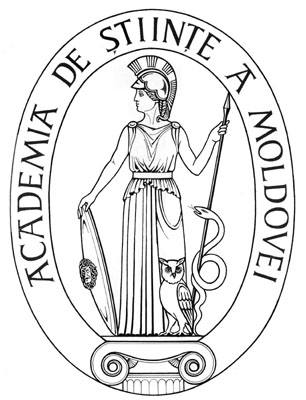 ACADEMY OF SCIENCESOF MOLDOVADIVISION OF EXACT AND ENGINEERING SCIENCESStefan cel Mare Ave., 1MD-2001 Chisinau, Republic of MoldovaTel. (373-22) 21-24-68Fax. (373-22) 21-24-68E-mail:  ssit@asm.md